Republika HrvatskaGrad ZagrebGRADSKI URED ZA PROSTORNO UREĐENJE,  IZGRADNJU GRADA,  GRADITELJSTVO, KOMUNALNE POSLOVE I PROMETOdjel za graditeljstvo Središnji odsjek za graditeljstvoTrg Stjepana Radića 1, ZagrebKlasa: UP/I-361-03/17-001/77Urbroj: 251-13-22-1/050-17-4Zagreb, 6.2.2017.Gradski ured za prostorno uređenje, izgradnju Grada, graditeljstvo, komunalne poslove i promet, Odjel za graditeljstvo, Središnji odsjek za graditeljstvo, temeljem odredbe članka 99. i 116. st. 3. Zakona o gradnji (Nar.nov.br.153/13) u predmetu izdavanja građevinske dozvole koji se vodi po zahtjevu Grada Zagreba, iz Zagreba, Trg S. Radića 1. P O Z I V Ainvestitora, vlasnike nekretnine za koju se izdaje građevinska dozvola i nositelje drugih stvarnih prava na k. č. br. 3959, 430/1, 430/2, 430/3, 430/4, 431, 436i 440 k. o. Črnomerec te k. č. br. 4884, 4886 i 4159 k. o. Mikulići (od kojih se geodetskim projektom koji je sastavni dio lokacijske dozvole Kl. Up/I-350-05/2015-01/116, Urbroj: 251-13-21/108-2015-22 od 27. 7. 2015. formiraju k. č. br. 3959/3, k. č. br. 3959/ 1 i k. č. br. 440/2 k. o. Črnomerec te k. č. br. 4884/2 i 4203/2 k. o. Mikulići) da izvrše uvid u spis predmeta izdavanja građevinske dozvole za izgradnju servisnog puta s geotehničkim objektima od stacionaže  0+029.0 do 0+227.5 radi izjašnjenja, dana 21. 2. 2017. u  9.30 sati., u Središnjem odsjeku za graditeljstvo, Trg Stjepana Radića 1. soba 125., I kat.Uvidu u spis predmeta mogu pristupiti osobe koje dokažu da su stranke u postupku osobno ili putem opunomoćenika, uz predočenje isprave temeljem koje su stekli pravo vlasništva ili kakvo drugo stvarno pravo. Građevinska dozvola može se izdati iako se stranka ne odazove pozivu .Viši upravni savjetnikGordan Ciglar, dipl. ing. arh.Dostaviti:1.	Oglasna ploča (8 dana)2.	Na građevini3.	na web stranici Grada Zagreba4.	Pismohrana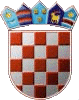 